УТВЕРЖДЕНОпостановлениемАдминистрации города Иванова от 21.09.2020 № 1028Заданиена проведение инженерных изысканий (инженерно-геодезические изыскания) территории города Иванова, ограниченной улицамиСтаршего Лейтенанта Жидкова и 1-й Вишнёвой, земельными участками по улице Черёмуховой, земельным участком с кадастровым номером 37:24:020684:1ПРОГРАММА 1. Инженерно-геодезические изысканияОбъемы работ по площадке Таблица 11.2. Особые требования к изысканиям по площадке:  нет.2. Перечень нормативных документов, в соответствии с требованиями которых необходимо выполнить инженерные изыскания1. Инженерные изыскания для строительства СП 47.13330.2012. Актуализированная редакция СНиП 11-02-96 от 01.07.2013.2. Инженерно-геодезические изыскания для строительства                        СП 11-104-97 от 01.01.1998.3. Геодезические работы в строительстве СП 126.13330.2012. Актуализированная редакция СНиП 3.01.03-84 от 01.01.2013.4. Инструкция по развитию съемочного обоснования и съемке ситуации и рельефа с применением глобальных навигационных спутниковых систем ГЛОНАСС и GPS (ГКИНП(ОНТА)-02-262-02) от 01.03.2002.5. Инструкция по топографической съёмке, масштаба 1:500 – 1:5000(ГКИНП 02-033-82) от 01.01.19836. Инструкция о порядке контроля и приёмки геодезических, топографических и картографических работ (ГКИНП-17-004-99) от 01.01.2000.7. Справочник «Условные знаки для топографических планов масштаба 1:5000, 1:2000, 1:1000, 1:500» от 25.11.1986.1. Задание составилСХЕМАразмещения территории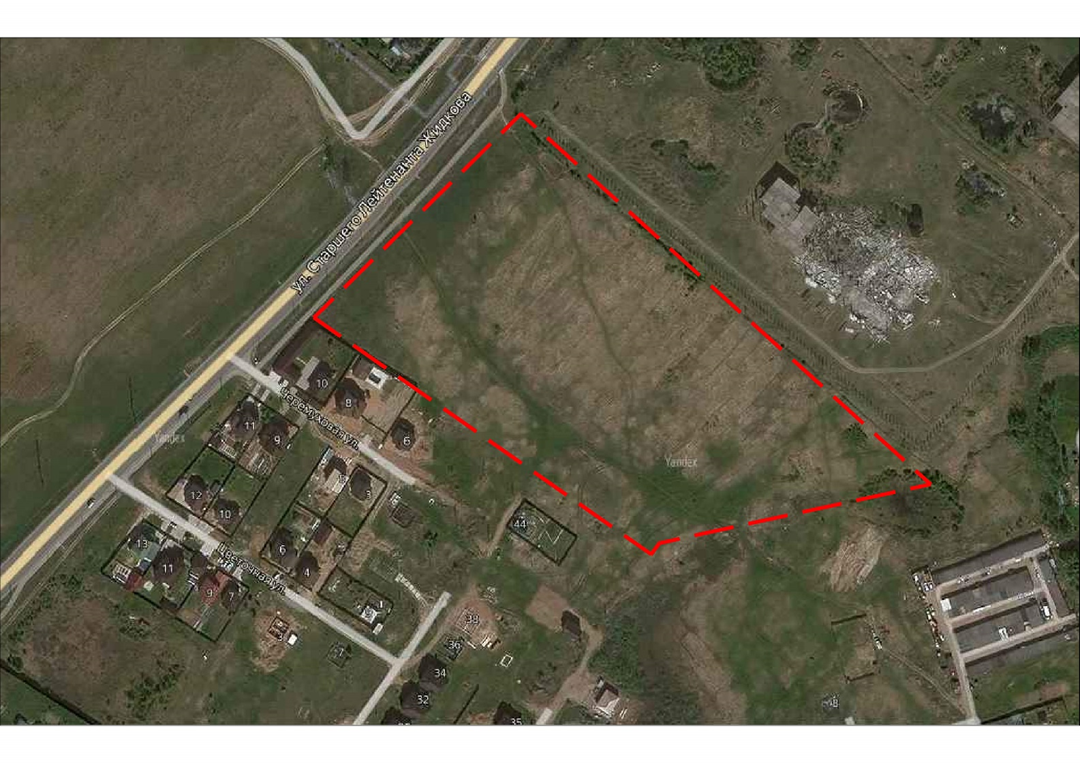 1.Наименование градостроительной документацииПроект межевания территории города Иванова, ограниченной улицами Старшего Лейтенанта Жидкова и 1-й Вишнёвой, земельными участками по улице Черёмуховой, земельным участком 
с кадастровым номером 37:24:020684:12. Инициатор подготовки документации по планировке территорииООО «Базис»3.Местоположение территории  территория города Иванова, ограниченная улицами Старшего Лейтенанта Жидкова 
и 1-й Вишнёвой, земельными участками 
по улице Черёмуховой, земельным участком с кадастровым номером 37:24:020684:14. Площадь территории Ориентировочно 4,98 га5. ЦельПроектирование и строительство объектов индивидуального жилищного строительства6. Инженерно-геодезические изысканияВыполнить в соответствии:- с Программой на проведение инженерно-геодезических изысканий, утвержденной Директором ООО «Базис» В.Н. Медведниковым от 17.08.2020 года;- с требованиями нормативно-технической документации (ГОСТ, СП, СНиП).7. Инженерно-геологические изысканияВыполнять не требуется8. Инженерно-гидрометеорологические изысканияВыполнять не требуется ввиду нахождения объекта по климатическим условиям 
в умеренном широтном поясе средней полосы России (в соответствии со СНиП 
23-01-99 относится к климатическому району II-В)9. Инженерно-экологические изысканияВыполнять не требуется10.Территория проектирования, ее основные характеристикиОриентировочная площадь территории                   4,98 га№ п/пНаименование работЕдиница измеренияКол-воПримечание123451Корректировка инженерно-топографических планов масштаба 1:500 с высотой сечения рельефа горизонталями через  кв. м4980(ориентировочно)в системе координат – местная         г. Ивановов Балтийской системе высот2Съемка и обследование надземных и подземных коммуникацийопораопределитьв системе координат – местная         г. Ивановов Балтийской системе высот2Съемка и обследование надземных и подземных коммуникацийколодецопределитьв системе координат – местная         г. Ивановов Балтийской системе высот3Составление технического отчетаэкз.3+ 1 экз. в эл.видеДолжностьФ.И.О.ТелефонДиректор ООО «Базис»Медведников В.Н.58-01-49